October Newsletter - Kids' Club	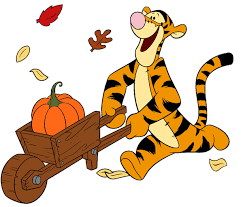 NEW STARTS:We had a very successful September at Kids' Club.  We welcomed many new friends and they are integrating very well, thanks to the warm welcome from the returning kids. The weather has been lovely so we are spending most of our time outdoors where there are so many fun things to do from basketball and soccer to the play structure, fort building, opportunities to earn earth care badges and tag.  It is so important that the children have a bit of unstructured time to relax after school with their friends.  In the winter months we tend to be a little more cooped up.Our craft experts, Alina and Alfia have returned and kept the kids busy.  In October we will be wishing Aiden, Theo, Nicky and Lily happy birthday.  We hope you all have a wonderful day celebrating!  We send out birthday postcards via snail mail.  Please let us know if your child did not receive his or her post card.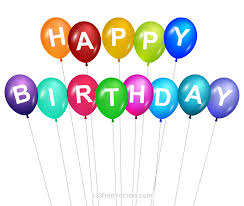 Last month kids had the opportunity to earn their Earth Care badges.  They did this by weeding the garden, picking up garbage in the park, adding soil and mulch to the beds and adding new plants.  Each month will present opportunities to earn a different badge and at the end of the year, those kids who earned all ten badges will receive a special treat.  Please encourage your children to participate so they can collect their treats.For October kids can earn their Cleaning badge by picking up toys when they are finished playing with them plus mastering the vacuum cleaner a broom and dustpan, wiping down tables and putting away mats.Our library of books is always expanding with recommendations from our participants and we have a quiet room with plenty of beanbag chairs and cushions for those who wish to do homework or read a book.We will continue to replace old games with missing pieces, outdated toys and equipment as needed to ensure that our participants have a wide variety of activities to do while in our care.  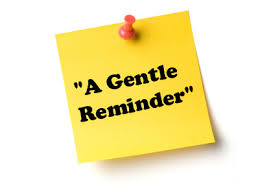 Please remember sign your children out when you leave.  Parents and not children must do the signing out.  If you leave without signing out and nobody sees you, we could potentially lose track of your child and this can cause great panic for the staff.We close at 5:30 p.m.  We go by the time on my IWATCH to be consistent.  Please don’t be late as there is a late fee of $10 for anytime during the first five minutes late and after that, it is $1.00 per minute. Wishing all our families an enjoyable month as we fall into autumn and of course Halloween is just around the corner.Sara, Lesli and Mandy